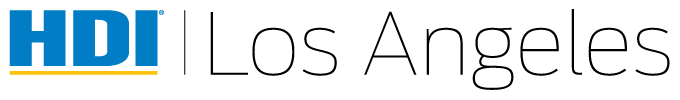 Application for Chapter Sponsorship          	Please fill out completely, sign and return.  Application may be sent via postal mail or scanned and emailed.  Sponsors will receive an invoice once application is received. Aaron Wykoff, VP of Vendor RelationsHDI Los Angelesaaron.wykoff@servicenow.com310-982-3421Contact Name:  Company/Organization:  Mailing/Billing Address:Suite/ Mail Stop, other:City, State, Zip:Phone:Alternate Contact:Alternate Contact Phone and Email:Sponsorship Level Platinum Level - $2,500 Gold Level - $1,250 Dinner Sponsor - $250 to $400 Raffle Sponsor - $150 to $200 AOY Breakfast - $150 to $200 AOY Dinner - $1000 AOY Exhibitor Table - $800Date:Signature